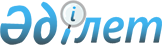 О совершенствовании уголовного закона, устанавливающего ответственность за незаконные хранение и оборот наркотических средств и психотропных веществ
					
			Утративший силу
			
			
		
					Постановление Пленума Верховного Суда Республики Казахстан от 22 декабря 2000 года N 20. Утратило силу нормативным постановлением Верховного Суда Республики Казахстан от 22 декабря 2008 года № 27.
      


Сноска. Утратило силу нормативным постановлением Верховного Суда РК от 22.12.2008 


 № 27 


 (порядок введения в действие см. 


 п. 2 


).





      Обсудив вопросы, возникающие при применении судами законодательства, устанавливающего ответственность за незаконный оборот наркотических средств и психотропных веществ, Пленум Верховного Суда Республики Казахстан отмечает следующее. 



      Применение данного законодательства выявило несовершенство редакции статьи 259 
 K970167_ 
 УК, которое препятствует единообразному ее применению и установлению судебной практики по делам данной категории. 



      В соответствии с названной статьей ответственность за незаконные приобретение, перевозку или хранение наркотических средств или психотропных веществ с целью сбыта в крупных размерах предусмотрена двумя нормами: частью 2 статьи 259 УК и пунктом в) части 3 указанной статьи с самостоятельными санкциями. Наличие в законе двух норм, устанавливающих различную ответственность за одни и те же деяния, недопустимо. 



      Кроме того, редакция статьи 259 УК не отвечает общим принципам конструкции норм уголовного закона. В ней четко не выделены общие и специальные нормы, в результате чего возникают ситуации, когда действия лица, подлежат квалификации одновременно по двум частям этой статьи, что, в свою очередь, влечет назначение наказания по совокупности преступлений. Такое положение противоречит понятию совокупности преступлений, содержащемуся в статье 12 УК. 



      Эти недостатки закона можно устранить только законодательным путем. 



      В настоящее время размер наркотических средств и психотропных веществ, находящихся в незаконном хранении или обороте, в зависимости от которого установлена административная или уголовная ответственность, определен 
 P980186_ 
 "Сводной таблицей об отнесении наркотических средств, психотропных веществ к небольшим, крупным и особо крупным размерам, обнаруженных в незаконном хранении или обороте" (далее по тексту – "Таблица"). Она утверждена постановлением Правительства Республики Казахстан, тогда как это в соответствии с требованиями статьи 1 
 K970167_ 
 Уголовного кодекса Республики Казахстан должно быть установлено уголовным законом. 



      Статистические данные и судебная практика свидетельствуют о существенном росте преступности, связанной с незаконным оборотом наркотических средств. Так, за указанные преступления только в текущем году осужден каждый четвертый из общего числа осужденных. Между тем, на скамье подсудимых оказываются, как правило, не организаторы преступлений и не наркодельцы, а лица, употребляющие наркотики, т.е. больные наркоманией. 



      Учитывая сложившееся положение, Пленум Верховного Суда считает целесообразным внести также предложение о пересмотре размеров некоторых наркотических средств, установленных "Таблицей", с тем, чтобы ряд деяний по приобретению, хранению и перевозке наркотических средств без цели сбыта декриминализировать и отнести их к административным правонарушениям. Наряду с этим, в законе следует ужесточить ответственность лиц, занимающихся наркобизнесом. 



      На основании изложенного, Пленум признает необходимым повторно обратиться к Парламенту и Правительству Республики Казахстан с предложением о совершенствовании уголовного закона, устанавливающего ответственность за незаконный оборот наркотических средств и психотропных веществ. 




Руководствуясь пунктом 4 части 2 статьи 28 и статьей 31 Указа Президента Республики Казахстан, имеющего силу Конституционного закона, "О судах и статусе судей в Республике Казахстан", Пленум Верховного Суда Республики Казахстан постановляет: Об изложенном довести до сведения Парламента Республики Казахстан и Правительства Республики Казахстан для совершенствования уголовного закона. Председатель Верховного Суда Республики Казахстан Секретарь Пленума, судья Верховного Суда Республики Казахстан (Специалисты: Умбетова А.М., Склярова И.В.) 



 

					© 2012. РГП на ПХВ «Институт законодательства и правовой информации Республики Казахстан» Министерства юстиции Республики Казахстан
				